CAMARA MUNICIPAL DE SANTA BRANCASECRETARIA DE FINANÇAS - CNPJ.01.958.948/0001-17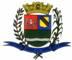 PCA AJUDANTE BRAGA 108 CENTRO SANTA BRANCAData: 04/05/2017 11:45:25Transparência de Gestão Fiscal - LC 131 de 27 de maio 2009 Sistema CECAM (Página: 1 / 2)Empenho	Processo	CPF/CNPJ	Fornecedor	Descrição	Mod. Lic.	Licitação	Valor Empenhado	Valor Liquidado	Valor PagoMovimentação do dia 24 de Abril de 201701.00.00 - PODER LEGISLATIVO01.01.00 - CAMARA MUNICIPAL01.01.00 - CAMARA MUNICIPAL 01.01.00.01.000 - Legislativa 01.01.00.01.31 - Ação Legislativa01.01.00.01.31.0001 - MANUTENÇÃO DA CAMARA 01.01.00.01.31.0001.2001 - MANUTENÇÃO DA CAMARA 01.01.00.01.31.0001.2001.33903007 - GÊNEROS DE ALIMENTAÇÃO 01.01.00.01.31.0001.2001.33903007.0111000 - GERAL01.01.00.01.31.0001.2001.33903699 - OUTROS SERVIÇOS DE PESSOA FÍSICA 01.01.00.01.31.0001.2001.33903699.0111000 - GERAL01.01.00.01.31.0001.2001.44905235 - EQUIPAMENTOS DE PROCESSAMENTO DE DADOS 01.01.00.01.31.0001.2001.44905235.0111000 - GERALJuliana e motorista a cidade de são paulo , com destino a Assemble ia Legislativ no dia 25 de abril de 2017 conforme autorização132	0/0	053.318.473/0001-06	347 - SIMPTEC COMERCIO DE MAQUINAS LTDA	DISPENSA D	/0	0,00	2.900,00	0,00CAMARA MUNICIPAL DE SANTA BRANCASECRETARIA DE FINANÇAS - CNPJ.01.958.948/0001-17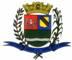 PCA AJUDANTE BRAGA 108 CENTRO SANTA BRANCAData: 04/05/2017 11:45:25Transparência de Gestão Fiscal - LC 131 de 27 de maio 2009 Sistema CECAM (Página: 2 / 2)MODALIDADES DE LICITAÇÃOCO-C - CONVITE / COMPRAS/SERVIÇOSCONC - CONCURSO PÚBLICOCO-O - CONVITE / OBRASCP-C - CONCORRÊNCIA PUBLICA / COMPRAS/SERVIÇOSCP-O - CONCORRÊNCIA PUBLICA / OBRASDISP - DISPENSAIN-G - INEXIGIBILIDADEIS-C - ISENTO DE LICITAÇÕES / COMPRAS/SERVIÇOSIS-O - ISENTO DE LICITAÇÕES / OBRASPR-E - PREGAO ELETRÔNICOPR-G - PREGAO PRESENCIALTP-C - TOMADA DE PREÇOS / COMPRAS/SERVIÇOSTP-O - TOMADA DE PREÇOS / OBRASSANTA BRANCA, 24 de Abril de 2017EVANDRO LUIZ DE MELO SOUSA1SP147248/0-8CHEFE DA COORD FINANCEIRA1290/0019.795.985/0002-06471 - REDE DE SUPERMERCADOS PORTUGUES, cha de capi cidreira ki sabor cx, cha de erva doce 15gr, cha cam omila 10gr, refresco tang, cha de capi cidreira ki sabor cx, cha de erva doce 15gr, cha cam omila 10gr, refresco tangDISPENSA D/00,000,0041,4625gr, acucar uniao 1kg01.01.00.01.31.0001.2001.33903017 - MATERIAL DE PROCESSAMENTO DE DADOS01.01.00.01.31.0001.2001.33903017 - MATERIAL DE PROCESSAMENTO DE DADOS01.01.00.01.31.0001.2001.33903017 - MATERIAL DE PROCESSAMENTO DE DADOS01.01.00.01.31.0001.2001.33903017 - MATERIAL DE PROCESSAMENTO DE DADOS01.01.00.01.31.0001.2001.33903017.0111000 - GERAL01.01.00.01.31.0001.2001.33903017.0111000 - GERAL01.01.00.01.31.0001.2001.33903017.0111000 - GERAL1310/0014.443.383/0001-87414 - INOVA MICROS SOL EMINFORMATICA LTD, fonte atx 200w 4 pinos p microDISPENSA D/00,000,0055,001360/0014.443.383/0001-87414 - INOVA MICROS SOL EMINFORMATICA LTD, cabo hdmi 1,3 3m multilaser, pendrive 16gb kingtonDISPENSA D/060,0060,000,0001.01.00.01.31.0001.2001.33903021 - MATERIAL DE COPA E COZINHA01.01.00.01.31.0001.2001.33903021 - MATERIAL DE COPA E COZINHA01.01.00.01.31.0001.2001.33903021 - MATERIAL DE COPA E COZINHA01.01.00.01.31.0001.2001.33903021 - MATERIAL DE COPA E COZINHA01.01.00.01.31.0001.2001.33903021.0111000 - GERAL01.01.00.01.31.0001.2001.33903021.0111000 - GERAL01.01.00.01.31.0001.2001.33903021.0111000 - GERAL1300/0019.795.985/0002-06471 - REDE DE SUPERMERCADOS PORTUGUES, filtro de papel melita 103, vassoura novica piso delicado, aguasanitaria super candida,DISPENSA D/00,000,00387,29sabao em po omo 500gr, alccol coperalccool 1 l, esfrebom unitariadisplay, detergente ype500, varal de nylon 10mts, pano esfrebom multuso, flanela grande ouro, pano de chao500, varal de nylon 10mts, pano esfrebom multuso, flanela grande ouro, pano de chaofofao, removedor zulu per 900ml, veja multiuso 450ml, lustra moveis poliflor 200ml, aplikgel adesivo 7g vaso sanitario, caixa de fosforo pinheiro, sabao em pedra neutrogel adesivo 7g vaso sanitario, caixa de fosforo pinheiro, sabao em pedra neutro1350/0101.254.478-84257- SERVIDOR MUNICIPAL01.01.00.01.31.0001.2001.33903958 - SERVIÇOS DE TELECOMUNICAÇÕES01.01.00.01.31.0001.2001.33903958 - SERVIÇOS DE TELECOMUNICAÇÕES01.01.00.01.31.0001.2001.33903958 - SERVIÇOS DE TELECOMUNICAÇÕES01.01.00.01.31.0001.2001.33903958 - SERVIÇOS DE TELECOMUNICAÇÕES01.01.00.01.31.0001.2001.33903958 - SERVIÇOS DE TELECOMUNICAÇÕES01.01.00.01.31.0001.2001.33903958.0111000 - GERAL01.01.00.01.31.0001.2001.33903958.0111000 - GERAL01.01.00.01.31.0001.2001.33903958.0111000 - GERAL110/0002.558.157/0001-621- TELEFONICA BRASIL S.A., refere -se ao adiantamento de numerario para as despesas com viagem da VereadoraOUTROS/NÃO/0200,00200,000,00, Empenho global para pagamento das contas telefonicas realizadasatraves da vivoDISPENSA D/00,000,00589,01telefonica, durante o exercicio de 2017EmpenhoProcessoCPF/CNPJFornecedorDescriçãoMod. Lic.   Licitação  Valor EmpenhadoValor LiquidadoValor PagoSUBTOTAL, maquina copiadora sistema digital impressora e scaner canon IR1435if------------------------------------------------------------------260,003.160,001.072,76TOTAL------------------------------------------------------------------260,003.160,001.072,76